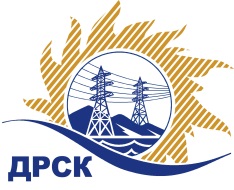 Акционерное Общество«Дальневосточная распределительная сетевая  компания»Протокол № 788/УКС-ВПзаседания закупочной комиссии по выбору победителя по открытому запросу цен на право заключения договора  закупка Мероприятия по строительству и реконструкции объектов для технологического присоединения потребителей (в том числе ПИР) на территории филиала «ПЭС» (г. Уссурийск, с. Кондратеновка, п. Тимирязевский, Михайловский р-н, с Осиновка)  № 2166 раздел  2.1.1.  ГКПЗ 2016 г.Извещение ЕИС № 31604426567ПРИСУТСТВОВАЛИ:  члены Закупочной комиссии 2 уровня АО «ДРСК». ВОПРОСЫ, ВЫНОСИМЫЕ НА РАССМОТРЕНИЕ ЗАКУПОЧНОЙ КОМИССИИ: О  рассмотрении результатов оценки заявок Участников.О признании заявок соответствующими условиям Документации о закупке.Об итоговой ранжировке заявок.О выборе победителя.ВОПРОС 1 «О рассмотрении результатов оценки заявок Участников»Признать объем полученной информации достаточным для принятия решения.Утвердить цены, полученные на процедуре вскрытия конвертов с заявками участников открытого запроса цен.ВОПРОС 2 «О признании заявок соответствующими условиям Документации о закупке»Признать заявки ООО «УЭМ» г. Уссурийск, ул. Штабского, 1, АО «ВСЭСС» г. Хабаровск, ул. Тихоокеанская, 165, ООО «Энергосистема Амур» г. Благовещенск, ул. Красноармейская, 102А соответствующими условиям Документации о закупке и принять их к дальнейшему рассмотрению.ВОПРОС 3 «Об итоговой ранжировке заявок»Утвердить итоговую ранжировку заявок:ВОПРОС 4 «О выборе победителя»Планируемая стоимость закупки в соответствии с ГКПЗ: 2 840 880,00 рублей без учета НДС (3 352 238,40 руб. с учетом НДС).На основании приведенной итоговой ранжировки поступивших заявок предлагается признать победителем запроса цен  Мероприятия по строительству и реконструкции объектов для технологического присоединения потребителей (в том числе ПИР) на территории филиала «ПЭС» (г. Уссурийск, с. Кондратеновка, п. Тимирязевский, Михайловский р-н, с Осиновка) участника, занявшего первое место в итоговой ранжировке по степени предпочтительности для заказчика: ООО «УЭМ» г. Уссурийск, ул. Штабского, 1: на условиях: стоимость заявки  2 738 500,00  руб. без учета НДС (3 231 430,00 руб. с учетом НДС). Срок выполнения работ: с момента заключения договора по 09.03.2017 г. Условия оплаты: в течение 60 календарных дней с момента подписания актов выполненных работ. Гарантийные обязательства: гарантия подрядчика на своевременное и качественное выполнение работ, а также на устранение дефектов, возникших по его вине составляет 36 мес. со дня акта сдачи-приемки. Гарантия на материалы и оборудование, поставляемые подрядчиком действует гарантия установленная заводом-изготовителем.Коврижкина Е.Ю.(4162) 397-208город  Благовещенск«26» декабря 2016 года№п/пНаименование Участника закупки и его адресЦена предложения на участие в закупке без НДС, руб.1ООО «УЭМ»г. Уссурийск, ул. Штабского, 1Цена: 2 738 500,00  руб. без учета НДС (3 231 430,00 руб. с учетом НДС). 2АО «ВСЭСС»г. Хабаровск, ул. Тихоокеанская, 165Цена: 2 739 000,00  руб. без учета НДС (3 232 020,00  руб. с учетом НДС). 3ООО «Энергосистема Амур»г. Благовещенск, ул. Красноармейская, 102АЦена: 2 755 650,00  руб. без учета НДС (3 251 667,00  руб. с учетом НДС). Место в итоговой ранжировкеНаименование и место нахождения участникаЦена заявки на участие в закупке, руб. без НДС1 местоООО «УЭМ»г. Уссурийск, ул. Штабского, 12 738 500,00  2 местоАО «ВСЭСС»г. Хабаровск, ул. Тихоокеанская, 1652 739 000,00  3 местоООО «Энергосистема Амур»г. Благовещенск, ул. Красноармейская, 102А2 755 650,00  Ответственный секретарь Закупочной комиссии: Елисеева М.Г. _____________________________